“AÑO DEL FORTALECIMIENTO DE LA SOBERANÍA NACIONAL”	CIRCULAR N° 001-2022-UAA-HNHU-L/EA		: 	DIRECCIÓN GENERAL	  		DIRECCIÓN ADJUNTA	  		DIRECTORES DE OFICINAS ADMINISTRATIVAS	  		JEFES DE DEPARTAMENTOS ASISTENCIALESASUNTO		: 	CUMPLIMIENTO DE LAS NORMAS Y PROCEDIMIENTOS ARCHIVÍSTICOSREF.		: 	1.- RJ. N°304-2019-AGN/J - DIRECTIVA N°01-2019-AGN/DC (CONSERVACIÓN)	  		2.- RJ. N°022-2019-AGN/J - DIRECTIVA N°02-2019-AGN/DDPA (TRANSFERENCIA)	  		3.- RJ. N°028-2019-AGN/J - DIRECTIVA N°08-2019-AGN/DDPA (CONTROL DE DOC.)	  		4.- RJ. N°242-2018-AGN/J - DIRECTIVA N°01-2018-AGN/DAI (ELIMINACIÓN DOC.)	  		5.- RJ. N°442-2014-AGN/J - RJ N°189-2019-AGN/J – (APLICACIÓN DE SANCIONES)	  		6.- CIRCULAR N° 001-2021-HNHU-L/E, DE 21/06/2021 (CUMPLIMIENTO DE NORMAS)FECHA		: 	EL AGUSTINO, JUEVES 30 DE JUNIO DEL 2022			EXP. 22- 26738  -----------------------------------------------------------------------------------------------------------------------------------------Es urgente recordar a las distintas Oficinas, Servicios, Unidades, Departamentos y Direcciones del Hospital Nacional Hipólito Unanue, revisen el circular y los antecedentes de la referencia, de acuerdo al procedimiento a seguir, cuyo cumplimiento es de carácter obligatorio a nivel institucional. Se viene observando falta de atención en varios de los archivos de la institución y en un hospital no debe existir este tipo de omisión, ya sea por ignorancia o descuido, por el bienestar del paciente y trabajador.La razón fundamental es que a pesar de la existencia de dichas normas de Transferencia y Conservación, algunas Unidades Orgánicas persisten en mantener documentación de 2 años de antigüedad a más, la misma que se encuentra en lugares inadecuados, sin la más mínima condición de resguardo, con riesgo de deterioro y perdida de la información emitida.Existen Unidades Orgánicas que tienen archivos fuera de sus ambientes, ubicándolos en lugares inapropiados, como en los techos, pasadizos del sótano, debajo de las escaleras, exponiéndolos al agua que con frecuencia gotea de las tuberías, así como, al deterioro y la degradación de las hojas producto del polvo, humedad, descuido. Dejándolos en abandono, sin cumplir los procedimientos mínimos, establecidos y comunicados en reiteradas ocasiones, omitiendo también los periodos de retención (2 años).Así mismo, se ha notado que se está archivando en las mismas oficinas y en lugares cerrados como cuartos, contenedores, ambientes sin los requisitos mínimos de conservación, acumulando cajas (de hasta 6 cajas a más) una sobre otra, generando el deterioro de las mismas y de la documentación que almacena, obstaculizando la ubicación y manejo rápido de los documentos, ocasionando acumulación de ácaros, hongos, etc., así como, el peligro inminente ante un sismo por no tener en cuenta las normas establecidas.Es importante aclarar que, ningún trabajador de la institución y/o Unidad Orgánica está facultado ni autorizado para eliminar documentos, por ningún motivo. Si efectúa dicho acto incurrirá en falta bajo aplicación de las normas sancionadoras de acuerdo a Ley.Se tiene que observar la Directiva Administrativa N°001-HNHU/DG-V.01. (DIRECTIVA ADMINISTRATIVA DEL PROCEDIMIENTO PARA LA CONSERVACIÓN DE LOS ARCHIVOS ADMINISTRATIVOS DEL HNHU).Se solicita a las Unidades Orgánicas que emitan la información del inventario de las Series Documentales, de la Directiva Administrativa N° 005-HNHU/DG-v.01, aprobada con la Resolución Directoral N° 394-2014-HNHU-DG, que se encuentra en la Página http;//www.hnhu.gob.pe del HNHU, la misma que año tras año se viene reiterando. Las normas referentes a los Archivos de las entidades públicas, que se ubica en el Portal Web del Archivo General de la Nación (www.agn.gob.pe), así como, todos los documentos en mención.Es preciso recalcar que siempre se encuentran fallas en las transferencias de documentos y se debe trabajar para corregir y mejorar las mismas. Así mismo, para las futuras transferencias se pedirá que además, del formato en físico, se envíe de forma digital el “Anexo 4-Formato N°5”.Es necesario, hacer extensivo a todo el personal a su cargo, bajo responsabilidad.Cualquier duda consultar a la Unidad de Administración de Archivos.Atentamente,
ADJ. DOC. DIGITALADJ. DOC. REF (06 FOLIOS) Av. Cesar Vallejo 1390www.hnhu.gob.pe El Agustino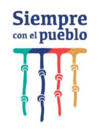 	Telf. 362-7777 – 362-5700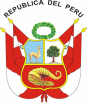 PERÚMINISTERIODESALUDHOSPITAL NACIONAL HIPOLITO UNANUEUNIDADDEADMINISTRACIÓN DE ARCHIVOS